Kultūros paveldo objekto būklės tikrinimo taisyklių priedas Kauno miesto savivaldybės administracijos Kultūros paveldo skyrius(dokumento sudarytojo pavadinimas)KULTŪROS PAVELDO OBJEKTO BŪKLĖS PATIKRINIMO AKTAS2014-12-23 Nr. 55-5-78(data)		Kaunas(užpildymo vieta). . Pavadinimas Kūdikių namų „Lopšelis“ pastatų komplekso sarginė32503. Ankstesnio būklės patikrinimo akto data ir numeris 2012-06-27 Nr. S-27__________________________. . Kultūros paveldo objekto fizinės būklės pokytis * - Pažymėti - V.5 – būklė labai pagerėjo - objektas restauruotas, pritaikytas ar atkurtas, aplinka sutvarkyta, nuolat prižiūrima, vizualinės taršos šaltinių nėra;4 – būklė gerėja - objektas yra naudojamas ir valdytojas nuolat vykdo priežiūros darbus, laiku šalinami atsiradę defektai, objekte atlikti/atliekami remonto, konservavimo darbai arba objekte atliekami restauravimo, pritaikymo ar atkūrimo darbai, aplinka tvarkoma, nuolat prižiūrima, vizualinės taršos šaltinių nėra arba imamasi priemonių juos panaikinti;3 – būklė nepakito - objektas yra naudojamas ir valdytojas nuolat vykdo priežiūros darbus, objektas nenaudojamas, bet jame atliekami/atlikti tyrimai, avarijos grėsmės pašalinimo, apsaugos techninių priemonių įrengimo ar kiti neatidėliotini saugojimo darbai, objektas užkonservuotas, imamasi priemonių apsaugoti objektą nuo neigiamo aplinkos poveikio, aplinka tvarkoma nereguliariai, yra vizualinės taršos šaltinių, dėl kurių panaikinimo nesiimta jokių priemonių;2 – būklė blogėja - objektas nenaudojamas/naudojamas ir nyksta dėl valdytojo nevykdomos ar nepakankamos priežiūros, buvo apardytas stichinių nelaimių ar neteisėta veikla, sunyko ar buvo apardyta iki 50% objekto, aplinka netvarkoma, yra vizualinės taršos šaltinių, dėl kurių panaikinimo nesiimta jokių priemonių, ar tokių šaltinių daugėja;1 – būklė labai pablogėjo - objektas sunyko, buvo sunaikintas stichinių nelaimių ar neteisėta veikla, sunyko ar buvo sunaikinta daugiau kaip 50% objekto, aplinka apleista, netvarkoma, daugėja vizualinės taršos šaltinių, ir dėl to nesiimama jokių priemonių.. Kultūros paveldo objekto (statinio) dalių fizinės būklės pokytis**** - 9 p. pildomas tik kultūros paveldo statiniams. Vertinant kultūros paveldo statinio bendrą būklės pokytį 8 p., išvedamas vidurkis iš visų tokio statinio dalių fizinės būklės pokyčio vertinimo balų, pažymėtų 9 p. . Išvados apie kultūros paveldo objekto fizinės būklės pokytį Dėl nesandarios objekto stogo dangos krituliai patenka ant stogo ir sienų konstrukcijų ir jas ardo. Valdytojas yra parengęs tvarkybos darbų projekta, 2013 m. yra išduotas leidimas tvarkybos darbams, tačiau darbai nepradėti._______________________________________________________________________________________________________________________________________________________________________________________________________. Kultūros paveldo objekto aplinkos būklės pokytis******- Pažymėti - V.. Išvados apie kultūros paveldo objekto aplinkos būklės pokytį Įvykdyta dalis pateiktų privalomų reikalavimų - pašalintas per arti statinio augęs medis. _______________________________________ ____________________________________________________________________________________________________________________________________________________________________________________________________________________________________________________________________________________________________________________________________________________________PRIDEDAMA:. Fotofiksacija (F-1) Sarginės tūrinė erdvinė kompozicija iš PV pusės [2014-12-19]; (F-2) Sarginės pastato tūrinė erdvinė kompozicija iš ŠV pusės [2014-12-19], (F-3) Sarginės pastato tūrinė erdvinė kompozicija iš PR pusės, (F-4) Sarginės pastato tūrinė erdvinė kompozicija iš R pusės [2014-12-19], 1  lapas.. Kiti dokumentai -_______________________________________________________________________________________________________________________________________________________________________________________________________________________________ ,   __-____  lapų.Kultūros paveldo skyriaus vyriausiasis specialistas       ____________	                  Saulius Rimas(aktą įforminusio asmens pareigų pavadinimas)                                          (parašas)                                             (vardas ir pavardė)5 – būklė labai pagerėjo4 – būklė gerėja3 – būklė nepakito2 – būklė blogėja1 – būklė labai pablogėjo1. Kultūros paveldo objekto fizinės būklės pokyčio įvertinimas*V5 – būklė labai pagerėjo4 – būklė gerėja3 – būklė nepakito2 – būklė blogėja1 – būklė labai pablogėjo1. Pamatai ir nuogrindos V2. Sienų konstrukcijosV3. Sienų apdailaV4. Stogo dangaV5. Stogo konstrukcijosV6. Langai V7. Durys V8. Puošyba (jei yra)-5 – būklė labai pagerėjo4 – būklė gerėja3 – būklė nepakito2 – būklė blogėja1 – būklė labai pablogėjoV  Kultūros vertybės kodas:32503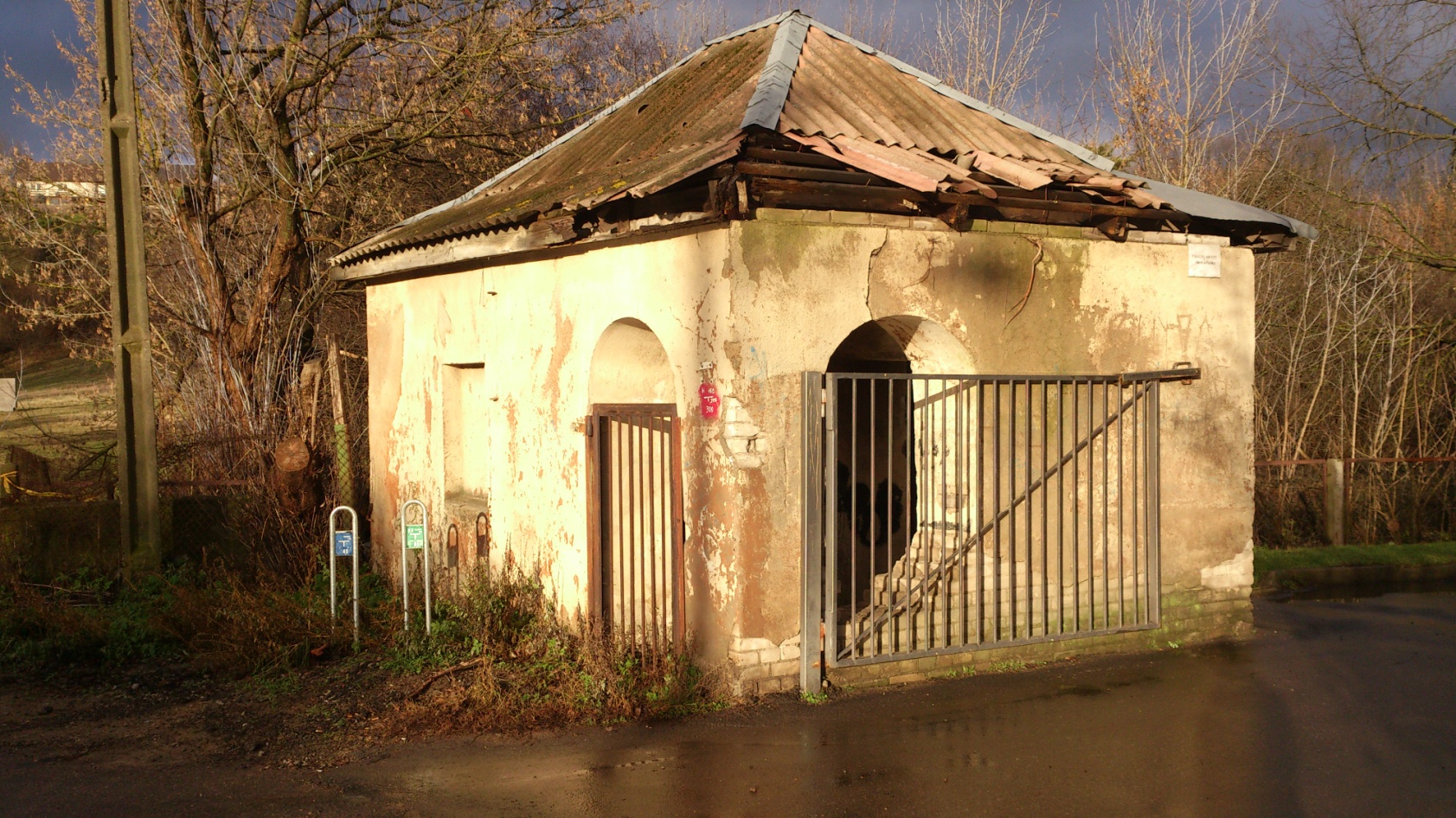 Nr.11PavadinimasSarginės tūrinė erdvinė kompozicija iš PV pusėsSarginės tūrinė erdvinė kompozicija iš PV pusėsSarginės tūrinė erdvinė kompozicija iš PV pusėsFotografavoFotografavoData2014-12-19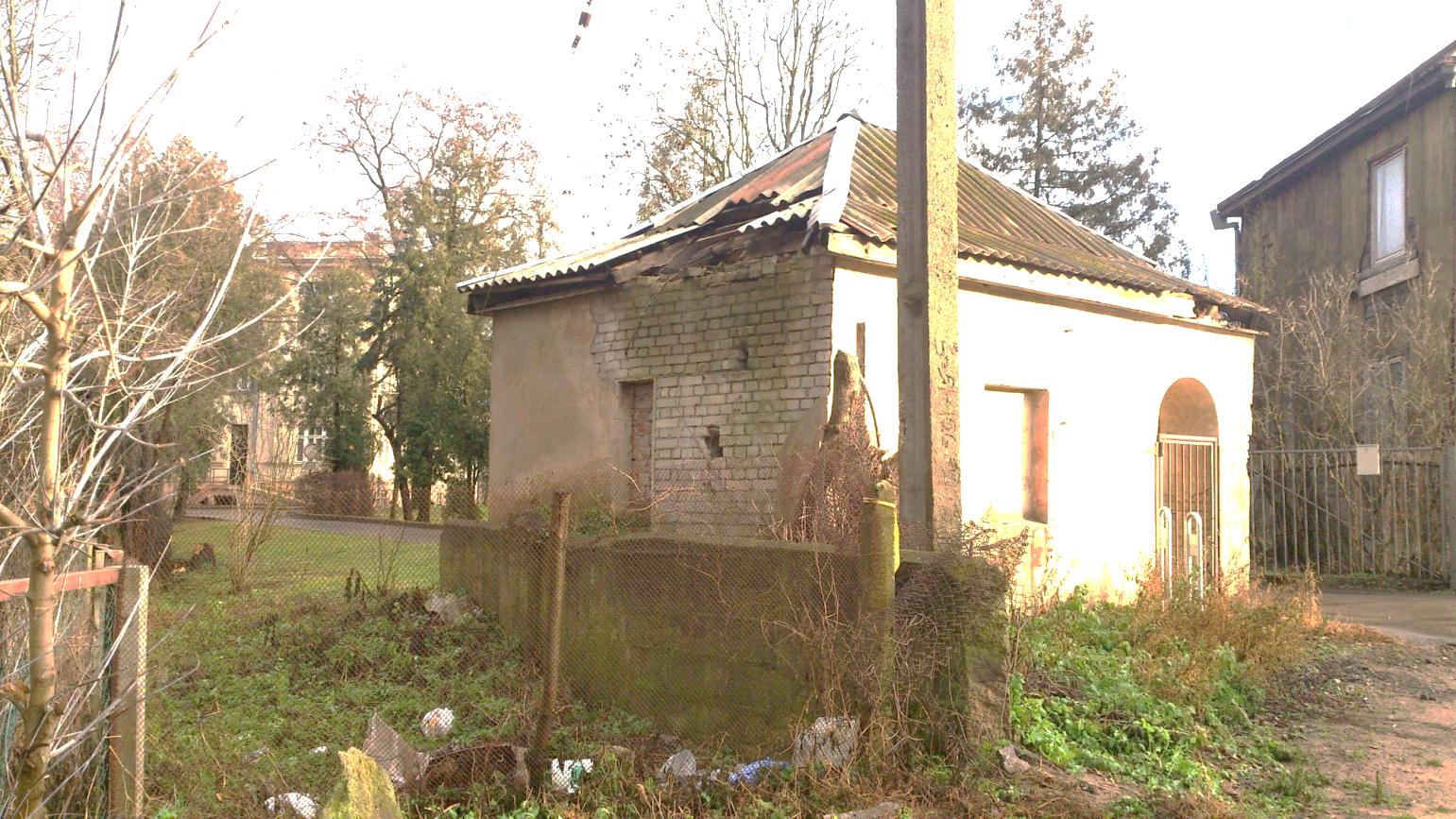 Nr.22PavadinimasSarginės pastato tūrinė erdvinė kompozicija iš ŠV pusėsSarginės pastato tūrinė erdvinė kompozicija iš ŠV pusėsSarginės pastato tūrinė erdvinė kompozicija iš ŠV pusėsFotografavoFotografavoData2014-12-19  Kultūros vertybės kodas:32503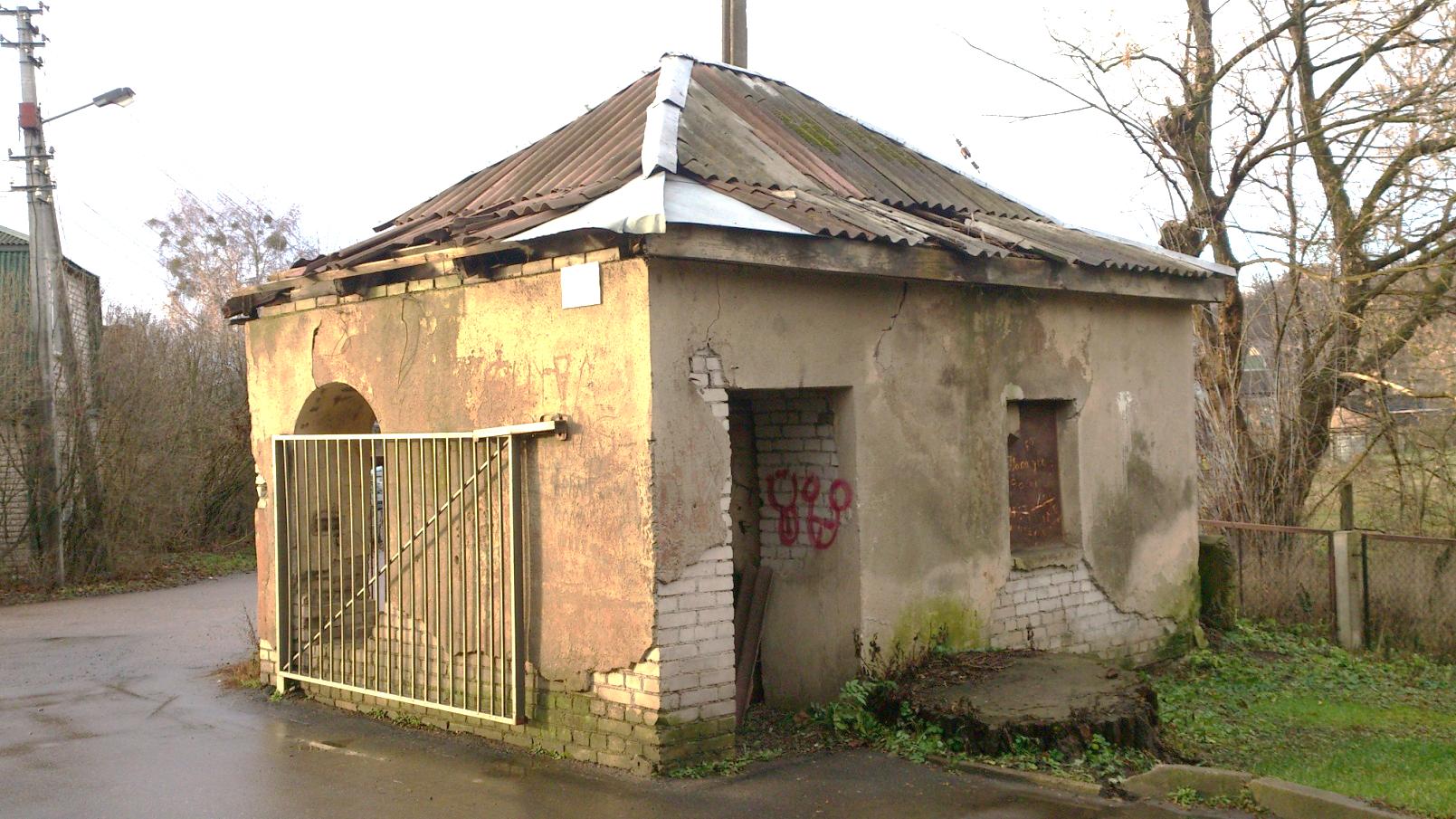 Nr.33PavadinimasSarginės pastato tūrinė erdvinė kompozicija iš PR pusėsSarginės pastato tūrinė erdvinė kompozicija iš PR pusėsSarginės pastato tūrinė erdvinė kompozicija iš PR pusėsFotografavoFotografavoData2014-12-19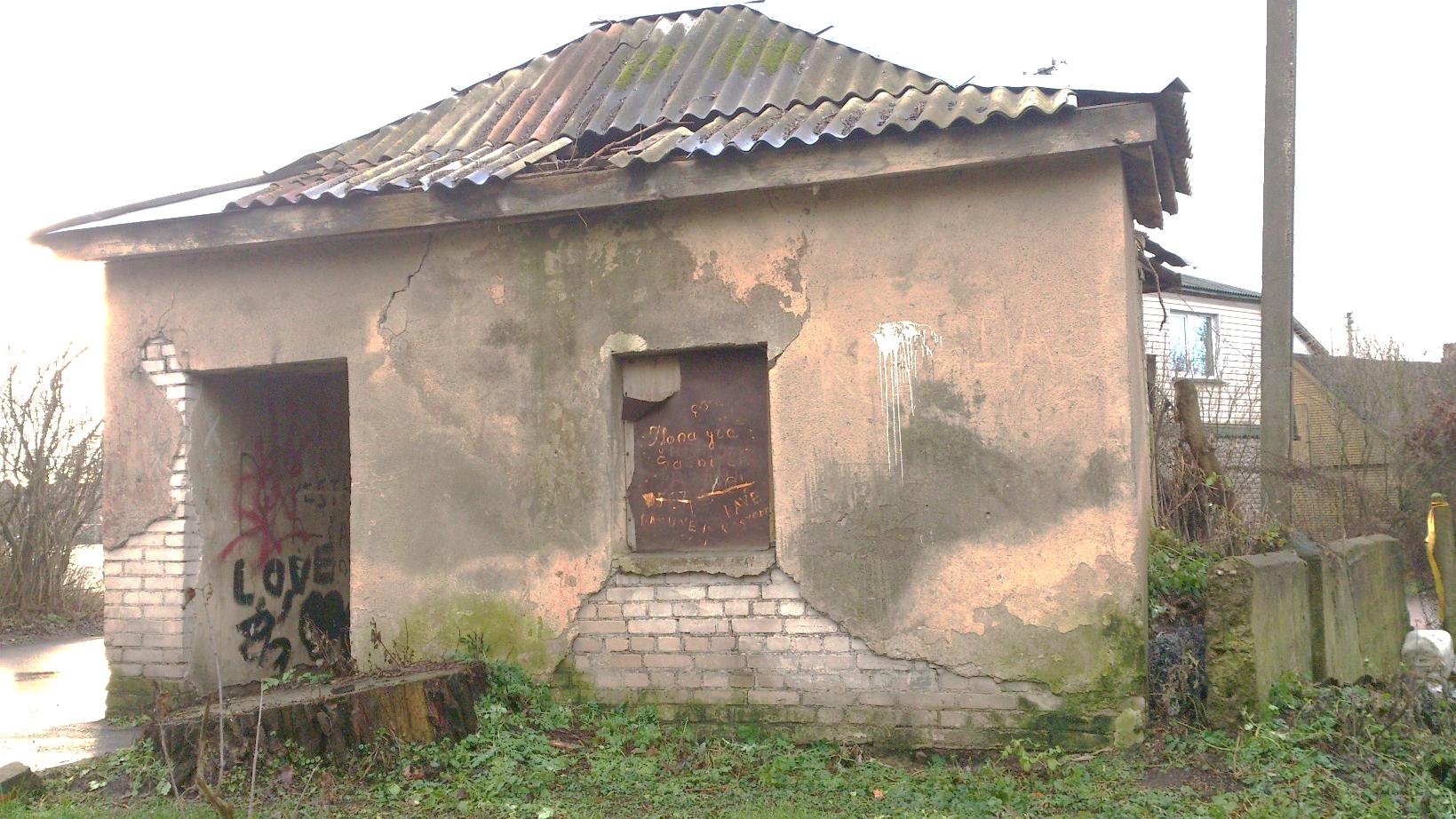 Nr.44PavadinimasSarginės pastato tūrinė erdvinė kompozicija iš R pusėsSarginės pastato tūrinė erdvinė kompozicija iš R pusėsSarginės pastato tūrinė erdvinė kompozicija iš R pusėsFotografavoFotografavoData2014-12-19